Rods selected: Fraction modelled: 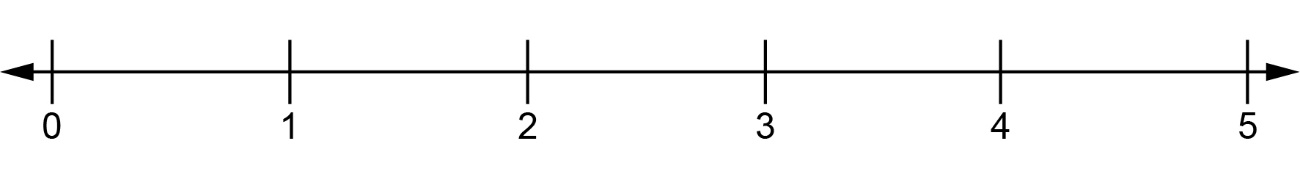 Equivalent fractions: Whole:Unit: